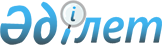 О внесении изменений в решение Жанакорганского районного маслихата №609 от 30 декабря 2020 года "О бюджете сельского округа Суттикудық на 2021-2023 годы"
					
			С истёкшим сроком
			
			
		
					Решение Жанакорганского районного маслихата Кызылординской области от 25 марта 2021 года № 33. Зарегистрировано Департаментом юстиции Кызылординской области 2 апреля 2021 года № 8268. Прекращено действие в связи с истечением срока
      В соответствии с пунктом 2 статьи 109-1 кодекса Республики Казахстан от 4 декабря 2008 года "Бюджетный кодекс Республики Казахстан", подпунктом 1) пункта 1 статьи 6 Закона Республики Казахстан от 23 января 2001 года "О местном государственном управлении и самоуправлении в Республике Казахстан", Жанакорганский районный маслихат РЕШИЛ: 
      1. Внести в решение Жанакорганского районного маслихата от 30 декабря 2020 года № 609 "О бюджете сельского округа Суттикудык на 2021-2023 годы" (зарегистрировано в Реестре государственной регистрации нормативных правовых актов за номером 8123, опубликовано в этолонном контрольном банке нормативных правовых актов Республики Казахстан от 20 января 2021 года) следующие изменения:
      пункт 1 изложить в новой редакции:
      "1. Утвердить бюджет сельского округа Суттикудык на 2021-2023 годы согласно приложениям 1, 2 и 3 соответственно, в том числе на 2021 год в следующем объеме:
      1) доходы – 68 824 тысяч тенге, в том числе:
      налоговые поступления – 3 211 тысяч тенге;
      неналоговые поступления – 50 тысяч тенге;
      поступления от продаж основного капитала – 0;
      поступления трансфертов – 65 563 тысяч тенге;
      2) затраты – 69 312,1 тысяч тенге;
      3) чистое бюджетное кредитование – 0:
      бюджетные кредиты – 0;
      погашение бюджетных кредитов – 0;
      4) сальдо по операциям с финансовыми активами – 0:
      приобретение финансовых активов – 0;
      поступления от продаж финансовых активов государства – 0;
      5) дефицит (профицит) бюджета – - 488,1 тысяч тенге;
      6) финансирование дефицита (использование профицита) бюджета – 488,1 тысяч тенге:
      поступление займов – 0;
      погашение займов – 0;
      используемые остатки бюджетных средств – 488,1 тысяч тенге.".
      Приложение 1 указанного решения изложить в новой редакции согласно приложению к настоящему решению.
       2. Настоящее решение вводится в действие с 1 января 2021 года и подлежит официальному опубликованию. Бюджет сельского округа Суттикудык на 2021 год
					© 2012. РГП на ПХВ «Институт законодательства и правовой информации Республики Казахстан» Министерства юстиции Республики Казахстан
				
      Председатель внеочередной IІI сессии Жанакорганского районного маслихата 

М. Балкожаев

      Секретарь Жанакорганского районного маслихата 

Г. Сопбеков
Приложение к решению
Жанакорганского районного маслихата
от 25 марта 2021 года № 33Приложение 1 к решению
Жанакорганского районного маслихата
от 30 декабря 2020 года № 609
Категория
Категория
Категория
Категория
Сумма, тысяч тенге
Класс
Класс
Класс
Сумма, тысяч тенге
Подкласс
Подкласс
Сумма, тысяч тенге
Наименование
Сумма, тысяч тенге
1. Доходы
68 824
1
Налоговые поступления
3 211
04
Hалоги на собственность
3 211
1
Hалоги на имущество
22
3
Земельный налог
161
4
Hалог на транспортные средства
3 028
2
Неналоговые поступления
50
01
Доходы от государоственной собственности
50
5
Доходы от аренды имущества, находящегося в государственной собственности
50
4
Поступления трансфертов 
65 563
02
Трансферты из вышестоящих органов государственного управления
65 563
3
Трансферты из районного (города областного значения) бюджета
65 563
Функциональная группа 
Функциональная группа 
Функциональная группа 
Функциональная группа 
Сумма, тысяч тенге
Администраторы бюджетных программ 
Администраторы бюджетных программ 
Администраторы бюджетных программ 
Сумма, тысяч тенге
Программа 
Программа 
Сумма, тысяч тенге
Наименование
Сумма, тысяч тенге
II. Расходы
69 312,1
1
Государственные услуги общего характера
27 513
124
Аппарат акима города районного значения, села, поселка, сельского округа
27 513
001
Услуги по обеспечению деятельности акима города районного значения, села, поселка, сельского округа
22 863
022
Капитальные расходы государственного органа
4 650
6
Социальная помощь и социальное обеспечение
2 948
124
Аппарат акима города районного значения, села, поселка, сельского округа
2 948
003
Оказание социальной помощи нуждающимся гражданам на дому
2 948
7
Жилищно-коммунальное хозяйство
8 523
124
Аппарат акима города районного значения, села, поселка, сельского округа
8 523
008
Освещение улиц в населенных пунктах
2 912
009
Обеспечение санитарии населенных пунктов
273
011
Благоустройство и озеленение населенных пунктов
5 338
8
Культура, спорт, туризм и информационное пространство
11 723
124
Аппарат акима города районного значения, села, поселка, сельского округа
11 723
006
Поддержка культурно-досуговой работы на местном уровне
11 468
124
Аппарат акима города районного значения, села, поселка, сельского округа
255
028
Реализация физкультурно-оздоровительных и спортивных мероприятий на местном уровне
255
12
Транспорт и коммуникация
16 032
124
Аппарат акима города районного значения, села, поселка, сельского округа
16 032
013
Обеспечение функционирования автомобильных дорог в городах районного значения, селах, поселках, сельских округах
16 032
13
Прочие
2 526
124
Аппарат акима города районного значения, села, поселка, сельского округа
2 526
040
Реализация мероприятий по решению обустройства сельских поселений для реализации мероприятий по экономическому развитию регионов в рамках Государственной программы регионального развития до 2025 года.
2 526
15
Трансферты
47,1
124
Аппарат акима города районного значения, села, поселка, сельского округа
47,1
048
Возврат неиспользованных (недоиспользованных) целевых трансфертов
47,1
3.Чистое бюджетное кредитование
0
4. Сальдо по операциям с финансовыми активами
0
5. Дефицит (профицит) бюджета
-488,1
6. Финансирование дефицита (использование профицита) бюджета
488,1
8
Используемые остатки бюджетных средств
488,1
01
Остатки средств бюджета
488,1
1
Свободные остатки бюджетных средств
488,1